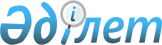 Қазақстан Республикасы Үкіметінің 2009 жылғы 22 желтоқсандағы № 2162 қаулысына өзгерістер енгізу туралыҚазақстан Республикасы Үкіметінің 2010 жылғы 13 желтоқсандағы № 1349 Қаулысы

      Қазақстан Республикасының Үкіметі ҚАУЛЫ ЕТЕДІ:



      1. «2010 - 2012 жылдарға арналған республикалық бюджет туралы» Қазақстан Республикасының Заңын іске асыру туралы» Қазақстан Республикасы Үкіметінің 2009 жылғы 22 желтоқсандағы № 2162 қаулысына мынадай өзгерістер енгізілсін:



      көрсетілген қаулының 1-қосымшасында:

      12 «Көлік және коммуникация» деген функционалдық топта:



      215 «Қазақстан Республикасы Көлік және коммуникациялар министрлігі» деген әкімші бойынша:



      002 «Республикалық деңгейде автомобиль жолдарын дамыту» бағдарламасында:



      004 «Сыртқы көздер есебінен» деген кіші бағдарламаның 3-бағанында:

      «67 510 686» деген сандар «67 169 362» деген сандармен ауыстырылсын;

      «Батыс Еуропа - Батыс Қытай» халықаралық транзиттік дәлізді қайта жаңарту» деген жолдағы «67 510 686» деген сандар «67 169 362» деген сандармен ауыстырылсын;



      005 «Ішкі көздер есебінен» деген кіші бағдарламаның 3-бағанында:

      «47 730 785» деген сандар «48 572 109» деген сандармен ауыстырылсын;

      «Астана - Қостанай - Челябі» автожолы бойынша жобалық-іздестіру жұмыстары және қайта жаңарту» деген жолдағы «6 686 413» деген сандар «6 446 413» деген сандармен ауыстырылсын;

      «Көкшетау, Петропавл қалаларының айналма жолдарын қоса алғанда, Астана - Петропавл - Ресей Федерациясының шекарасы» автожолы бойынша жобалау-іздестіру жұмыстары және қайта жаңарту» деген жолдағы «4 667 808» деген сандар «6 779 377» деген сандармен ауыстырылсын;

      «Батыс Еуропа - Батыс Қытай» халықаралық транзиттік дәлізді қайта жаңарту» деген жолдағы «15 688 087» деген сандар «15 386 142» деген сандармен ауыстырылсын;

      «Алматы - Өскемен» автожолының «Алматы - Қапшағай» учаскесі бойынша жобалау-іздестіру жұмыстары және қайта жаңарту» деген жолдағы «2 200 000» деген сандар «1 471 700» деген сандармен ауыстырылсын;



      016 «Республикалық бюджеттен сыртқы қарыздарды бірлесіп қаржыландыру» деген кіші бағдарламаның 3-бағанында:

      «10 985 214» деген сандар «10 485 214» деген сандармен ауыстырылсын;

      «Батыс Еуропа - Батыс Қытай» халықаралық транзиттік дәлізді қайта жаңарту» деген жолдағы «10 964 214» деген сандар «10 464 214» деген сандармен ауыстырылсын.



      2. Осы қаулы қол қойылған күнінен бастап қолданысқа енгізіледі.      Қазақстан Республикасының

            Премьер-Министрі                              К. Мәсімов
					© 2012. Қазақстан Республикасы Әділет министрлігінің «Қазақстан Республикасының Заңнама және құқықтық ақпарат институты» ШЖҚ РМК
				